               	ООО «ГИДРОСИЛА»(сервисный центр Частного АО «Гидросила ГРУП» г. Кировоград) 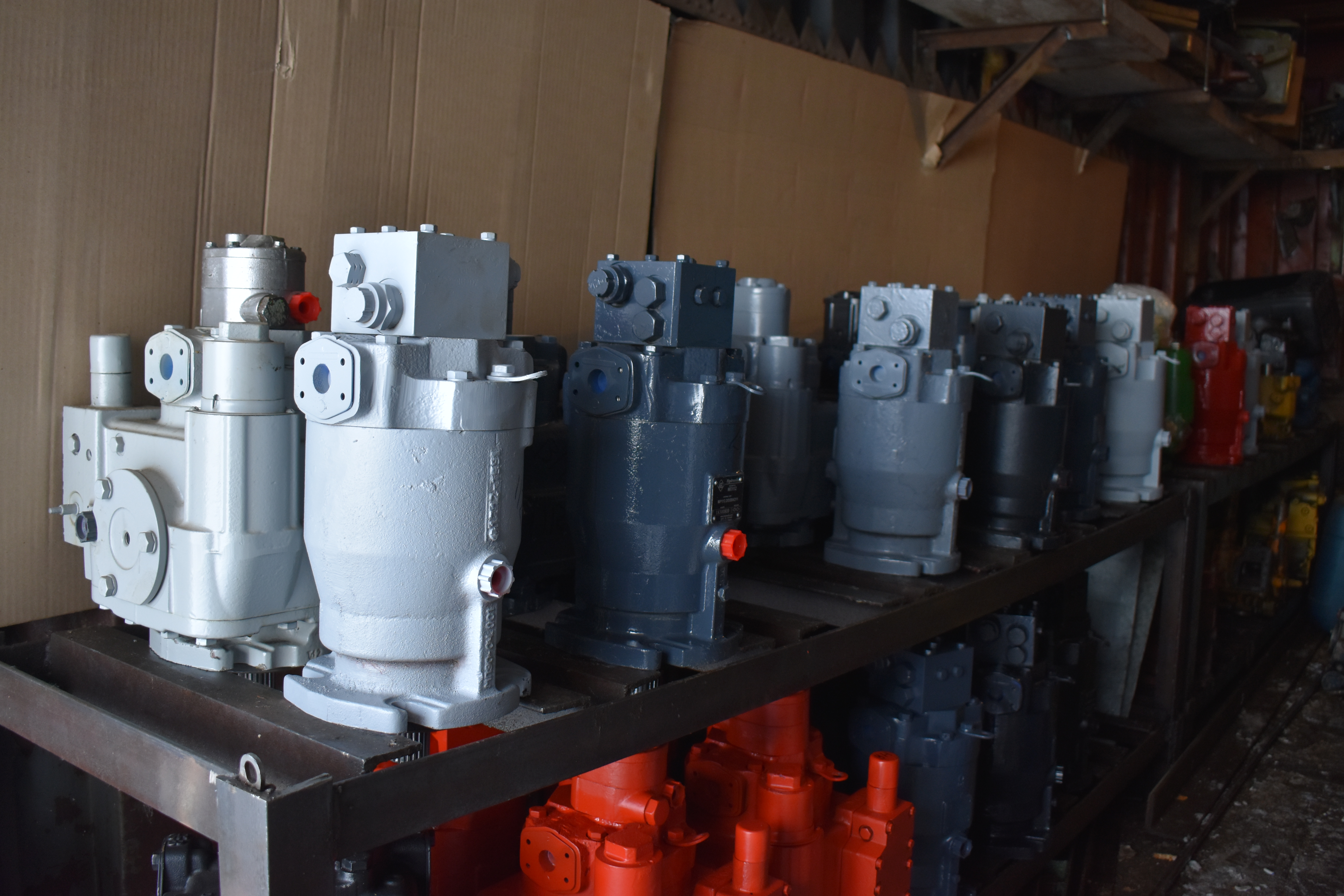 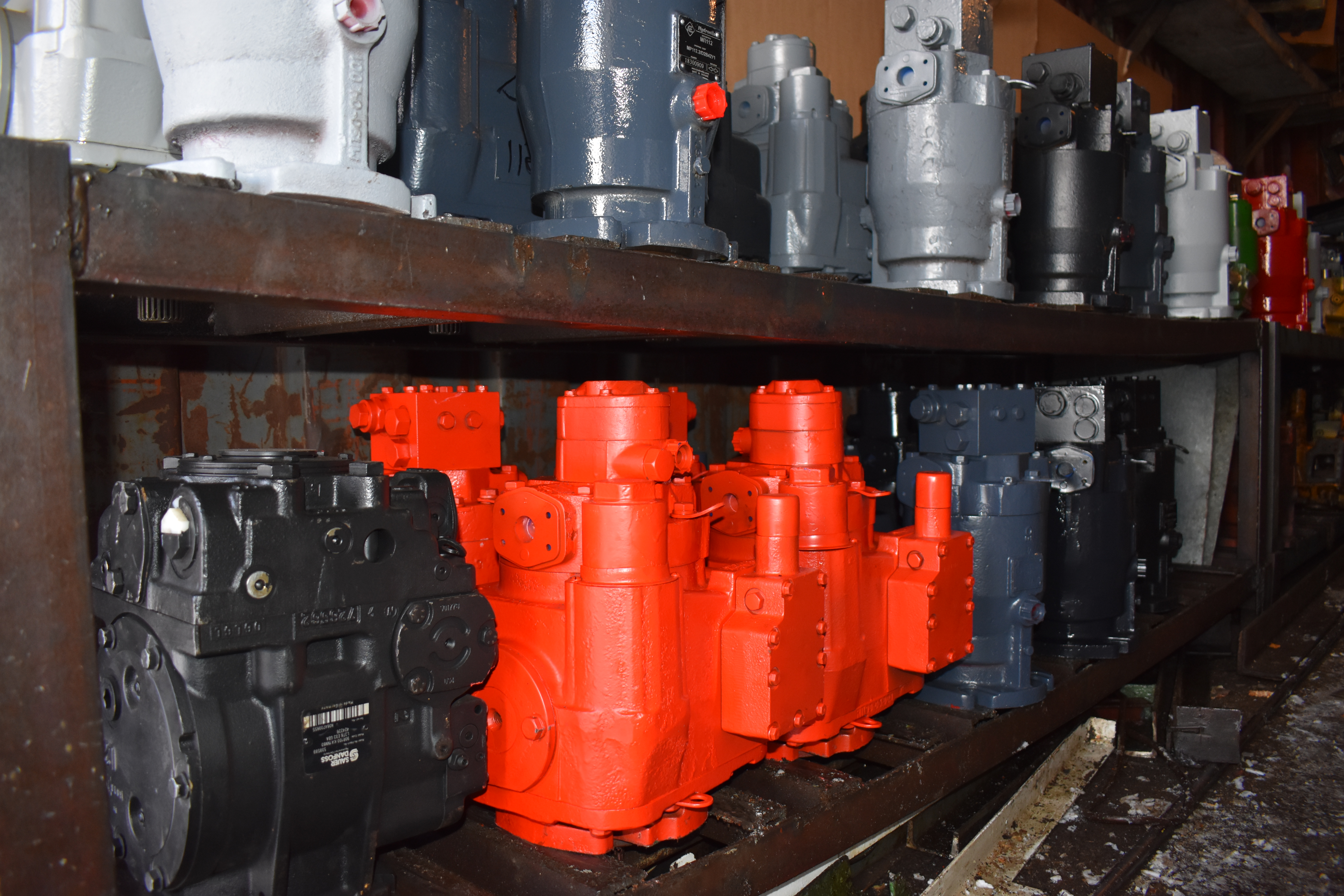 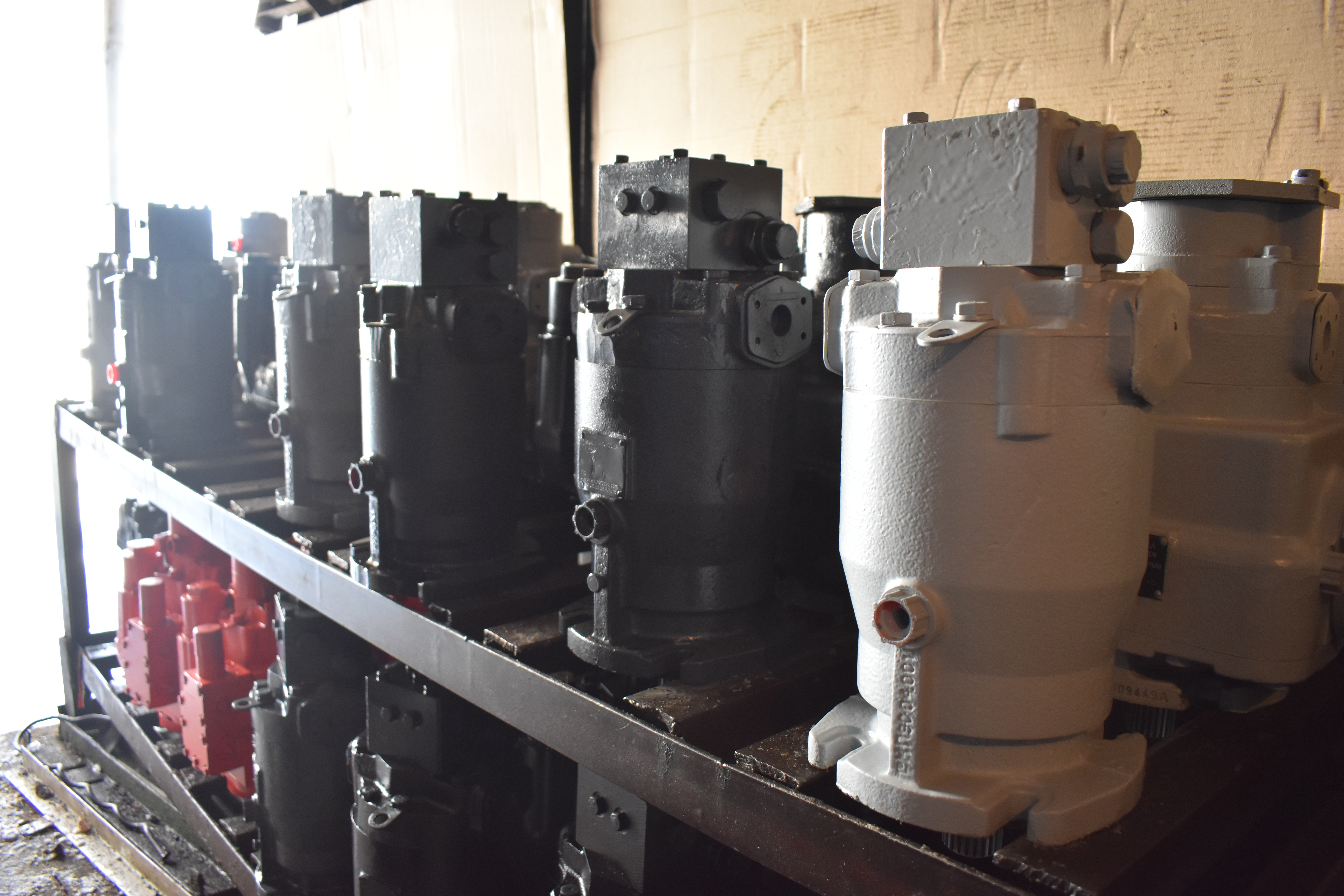 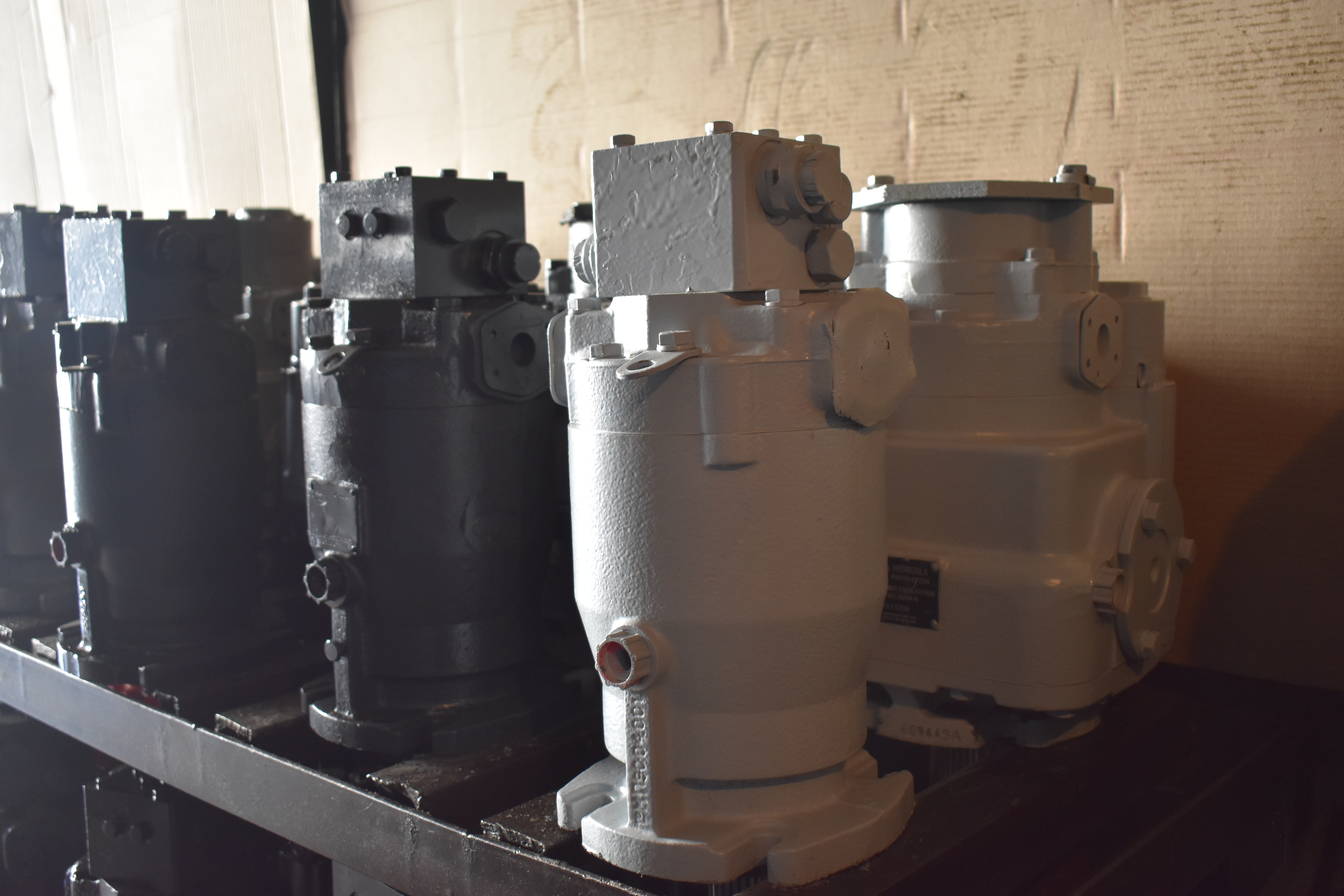 Перечень ремонтируемых гидростатических трансмиссий (г/н+г/м)       Цены действительны до 01.10.2019г.Кроме перечисленного, производится разномарочный ремонт аналогичных гидротрансмиссий применяемой на дорожно-строительной технике и подъемно- транспортных машинах производства Hitachi, Bob Cat, UNC, МКСМ. Возможна корректировка цен в каждом конкретном случае.ООО «Гидросила» эл. почта: gidro_ufa@mail.ruадрес: 450044,г. Уфа ул. Садовая,10 (200м от Северного автовокзала)тел. 8-917-34-610-37         8-960-38-999-88№Марка ГСТПрименениеЦена, руб.Примечание1ГСТ-90 Дон 1500, Нива 50000обменный фонд2ТН-90Нива Эффект55000обменный фонд, стоимость ремонта с заменой НПВЗ (насос подпитки внутреннего зацепления) – 70000 руб. 3ГСТ-112 Полесье, КСК-60060000обменный фонд4ТН-112Полесье, КСК-600, Дон 1500Б65000-80000обменный фондс заменой НПВЗ – 80000 руб.5Sauer-Danfoss PV90 R/L/M 30/42/55/75/100/130/180/250Акрос,New  (различные модификации), Case, Challenger от 90000 обменный фонд, узловая подсборка, дефектовка при заказчике6Eaton 3321/4621/4693/5421-23/6423-31/7621Акрос,Case-527, John Deereот 80000 обменный фонд, дефектовка при заказчике7ГСТ MacDonMacDon 9352, 150от 100000Дефектовка при заказчике8Linde HPR/HPVАкрос от 95000 дефектовка при заказчике